32700 Mouse PM20D1 immunoassay kitIntroduction of moleculePM20D1 is a bidirectional N-fatty-acyl amino acid synthase/hydrolase that regulates the production of N-fatty-acyl amino acids. These metabolites are endogenous chemical uncouplers of mitochondrial respiration. In an UCP1-independent manner, maybe through interaction with mitochondrial transporters, they promote proton leakage into the mitochondrial matrix. PM20D1 may indirectly regulate the bodily dissipation of chemical energy as heat through thermogenic respiration.  Performance and characteristics of assayA. Typical representation of standard curveThe following standard curve is provided for demonstration only. A standard curve should be generated for each set of sample assay.  Mouse PM20D1 standard curve （4 parameters）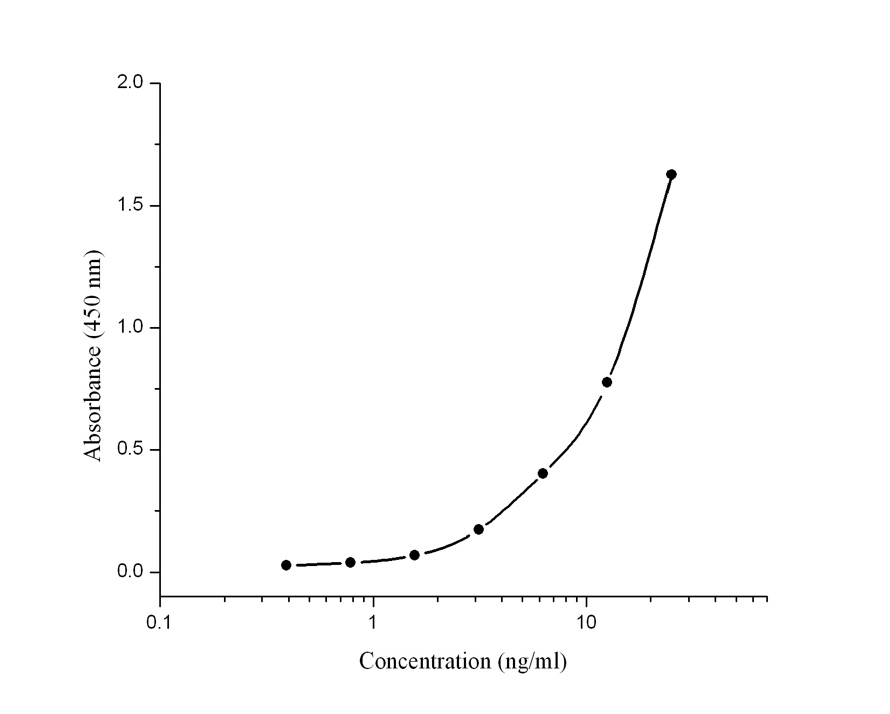 B. Sensitivity:The lowest level of mouse PM20D1 that can be measured by this assay is 0.156 ng/ml. C. Precision:Intra-assay Precision (Precision within an assay) CV%: 3.8%Inter-assay Precision (Precision between assays)      CV%: 4.9%D. Spike          Serum samples were assayed by adding 90 µl of sample and 10 µl of spike stock          Solution calculated to yield the intended 0, 1, 2 or 4 ng/ml spike concentration.E. Specificity: Cross reactivity with recombinant human PM20D1 protein.F. Linearity: To assess the linearity of the assay, samples containing and/or spiked with high concentrations of mouse PM20D1 were serially diluted with the 1×Assay buffer to produce samples with values within the dynamic range of the assay.G. Sample : Serum and plasmaH. Storage : 4CMouse PM20D1(ng/ml)Absorbance (450 nm)Blanked Absorbance00.07500.3120.1070.0320.6250.1410.0661.250.2050.132.50.350.27550.5960.521101.1891.114202.0541.979Spike levelExpected(ng/ml)Observed(ng/ml)Recovery (%)Low spike (1 ng/ml)0.941.04110.7Medium spike (2 ng/ml)1.91       2.21115.8High spike (4 ng/ml)4.103.8393.4  Sample 1  Sample 1  Sample 1DilutionMeasured (ng/ml)Measured (ng/ml)Expected (ng/ml)Expected (ng/ml)Recovery (%)Recovery (%)1/213.6913.6914.3714.3795.395.31/48.398.397.767.7692.592.51/83.863.863.293.29117.2117.2